EXPOSICIÓN “CENTENARIO DE LORENZO MILANI, MAESTRO DE BARBIANA”El Grupo Milani ha preparado una exposición compuesta por 12 carteles (rollups de 85 x 200 cms), lista para cualquier escuela, facultad, asociación o grupo interesado en celebrar los 100 años de Lorenzo Milani, el maestro de Barbiana, nacido en 1923. Esta exposición itinerante estará a disposición, bajo demanda, de los colectivos interesados.Consta de 12 rollups, fácilmente desplegables, sobre Milani y su escuela (2), el célebre libro escrito por sus alumnos “Carta a una maestra” (4), realidades “milanianas” en España (3) y didácticas típicas de Barbiana (3).La duración prevista para la exposición es de una o dos semanas.La cesión es gratuita, si bien se agradece a la entidad que decida montarla que colabore, en lo posible, con el trasporte.Para solicitar la exposición hay que dirigirse al correo charro@amigosmilani.es indicando:Nombre del colectivo.Persona, teléfono y email de contacto.Dirección postal completa para el envío.Fechas deseadas (mejor varios periodos ordenados por preferencia).Por su parte la entidad se ha de comprometer a montar y mantener la exposición durante los días acordados, a su cuidado, a devolverla en su fecha al Grupo Milani y a comunicar cualquier daño sufrido en alguno de los carteles.El Grupo Milani ofrece también la posibilidad de hacer coincidir la exposición con alguna explicación, conferencia o curso breve sobre este pedagogo y su escuela y sobre alguna de sus didácticas singulares (escritura colectiva, dejarse preguntar, lectura del periódico en clase…).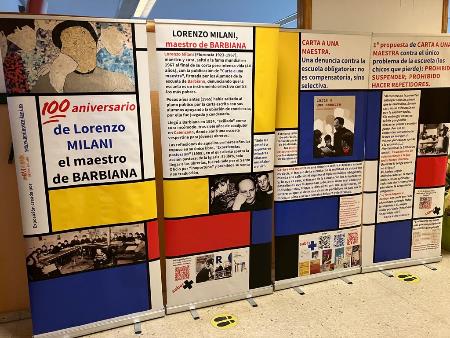 